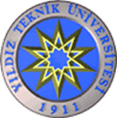 YTU Biyomühendislik BölümüBYM6201 Karbon Nano Malzemeler ve Biyomedikal UygulamalarıREVIEW PAPER PRESENTATION TOPICSCarbon Nanomaterials for Drug Delivery  Applications Carbon Nanomaterials for Phototherapy (Photodynamic-PDT and Photothermal Therapy-PTT)Carbon Nanomaterials for BiosensorCarbon Nanomaterials for Tissue EngineeringCarbon Nanomaterials for Neural Tissue EngineeringCarbon Nanomaterials for Bone Tissue EngineeringCarbon Nanomaterials for Cardiovascular Tissue EngineeringCarbon Nanomaterials for Vaccine DeliveryCarbon Nanomaterials for Biomedical imaging (diagnosis)Carbon Nanomaterials for TheranosticCarbon Nanomaterials for lab on a chipToxicity and Biocompatibility of Carbon NanomaterialsCarbon Nanomaterials for Environmental Applications Some of reviews on CNMsA review of optical imaging and therapy using nanosized graphene and graphene oxideAdvanced review of graphene-based nanomaterials in drug delivery systems: Synthesis, modification, toxicity and applicationAn Overview of Carbon Nanotubes and Graphene for Biosensing ApplicationsAssessing biocompatibility of graphene oxide-based nanocarriers: A review.Bioapplications of graphene constructed functional nanomaterials.Biomedical applications of the graphene-based materials.Graphene and graphene oxide as new nanocarriers for drug delivery applications.Graphene as cancer theranostic tool: progress and future challenges.Graphene-Based Electrochemical Platform for Biosensor ApplicationsGraphene-based nanomaterials for drug delivery and tissue engineeringGraphene-based nanomaterials for nanobiotechnology and biomedical applications.Graphene-based platforms for cancer therapeuticsNano-graphene in biomedicine: theranostic applications.New horizons for diagnostics and therapeutic applications of graphene and graphene oxide.Pharmaceutical applications of graphene-based nanosheetsRecent Developments of Phototherapy Based on Graphene Family Nanomaterials.Surface-engineered graphene-based nanomaterials for drug deliveryThe advancing uses of nano-graphene in drug delivery.YTU Biyomühendislik BölümüBYM6201 Karbon Nano Malzemeler ve Biyomedikal Uygulamaları Sunum PlanıWeekDateLecture / StatusPresenter / Topic16.10.2022Introduction#213.10.2022Lectıre-1#320.10.2022Lectıre-1#427.10.2022Lecture-2#53.11.2022Lecture-3#610.11.2022Lecture-4#717.11.2022Presentation824.11.2022Ara sınav#91.12.2022Presentation108.12.2022Presentation1115.12.2022Presentation1222.12.2022Presentation1329.12.2022Presentation145.01.2023Presentation 1512.01.2023Final Sınavı#